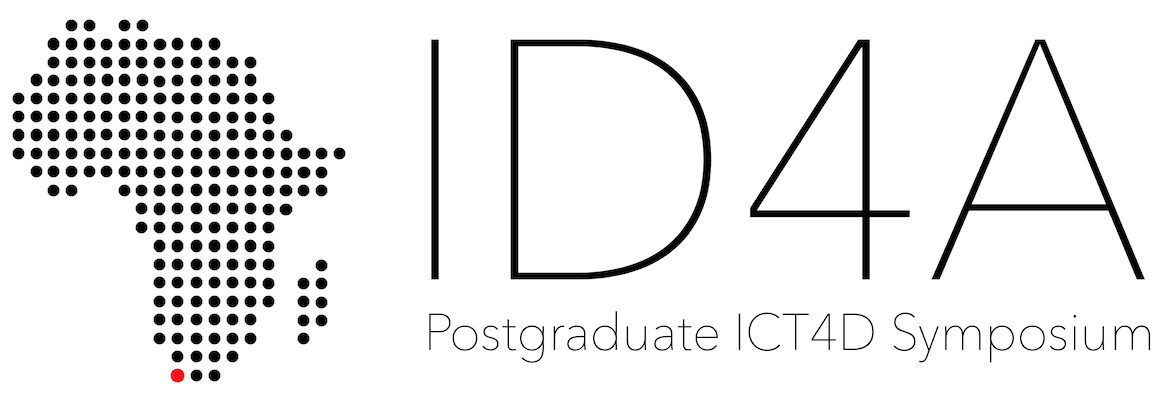 CALL FOR PAPERS!Innovative Development for Africa#ID4A2019“The 1st postgraduate symposium organised entirely by students, for students!”11-12 July 2019–DescriptionThe field of Information and Communication Technology for Development (ICT4D) brings together various disciplines to address human development challenges with the aid of information technologies. This relies on the multidisciplinary interaction and collaboration of different stakeholders. Unfortunately, there is no clear support group and platform for African postgraduate students in the field of ICT4D to grow and to test their ideas. The iD4A symposium provides an opportunity to postgraduate students working in ICT4D and related fields to present their work and get feedback from a diverse audience of students and faculty. The event is jointly hosted by the four universities in the Western Cape of South Africa, namely the University of Cape Town, Cape Peninsula University of Technology, University of the Western Cape and Stellenbosch University.We welcome postgraduate students from the Western Cape, the rest of South Africa and beyond, working in research involving ICTs and development to be part of iD4A. A broad category of contributions relating to development and technology are welcome, including but not limited to:CollaborationHealth and NutritionEducation and AccessGendered TechnologiesTransparency and OpennessDigital and Financial Inclusione-Government and e-GovernanceAgriculture and EnvironmentParticipatory DevelopmentInclusive TechnologiesSmart Townships ICTs and ImpactLivelihoodsSelect submission(s) will be invited to a writers’ workshop to develop their abstract into a full paper which will be fast-tracked to a special issue in the Journal for Transdisciplinary Research in Southern Africa (TD) - a DHET accredited journal.–Keynote SpeakerProf Tim UnwinUNESCO Chair in ICT4D, and Emeritus Professor of Geography at Royal Holloway, University of London.“Challenging orthodoxy on technology and development: reflections from the dark side”–HighlightsWorkshop by Prof Tim Unwin – ‘Managing the expectations of postgraduate students and their supervisors’‘Café Conversations’ with Symposium PresentersPanel Discussion–Important DatesAbstract submission deadline: 4th March 2019 18th March 2019Notification of outcomes to authors: 3rd May 2019Deadline for camera-ready abstracts: 14th June 2019Symposium: 11-12 July 2019–VenueUniversity of Cape Town, South Africa–Submission RequirementsAll submissions should be in the form of an extended abstract no longer than 4 pages. All submissions should be in English. Please refer to the Submissions page on the symposium website for more information.